РЕШЕНИЕ15 августа 2023 года                               	                                   		 №68/2-5с. Верхние ТатышлыО досрочном сложении полномочий членаучастковой избирательной комиссии с правом решающего голоса избирательного участка №2931Каримова Ильдара ФайзелгаяновичаВ соответствии с пунктом 6 статьи 29 Федерального закона «Об основных гарантиях избирательных прав и права на участие в референдуме граждан Российской Федерации», частью 2 статьи 29 Кодекса Республики Башкортостан, на основании личного заявления Каримова И.Ф. территориальная избирательная комиссия муниципального района Татышлинский район Республики Башкортостан решила: 1. Досрочно прекратить полномочия члена участковой избирательной комиссии с правом решающего голоса избирательного участка №2931 Каримова Ильдара Файзелгаяновича до истечения срока его полномочий, предложенного в состав комиссии Башкортостанским региональным отделением Политической Партии "Российская экологическая партия «Зеленые».2. Системному администратору территориальной избирательной комиссии МР Татышлинский район Республики Башкортостан отразить настоящее решение в задаче «Кадры» Государственной автоматизированной системы «Выборы».3. Направить копию настоящего решения в участковую избирательную комиссию избирательного участка №2931.4. Контроль за исполнением настоящего решения возложить на секретаря территориальной избирательной комиссии Мухаметшина Р.М.Председатель								Р.Р. МуфтаховСекретарь									Р.М. Мухаметшинтерриториальная избирательная комиссия МУНИЦИПАЛЬНОГО района ТАТЫШЛИНСКИЙ РАйОН республики башкортостан 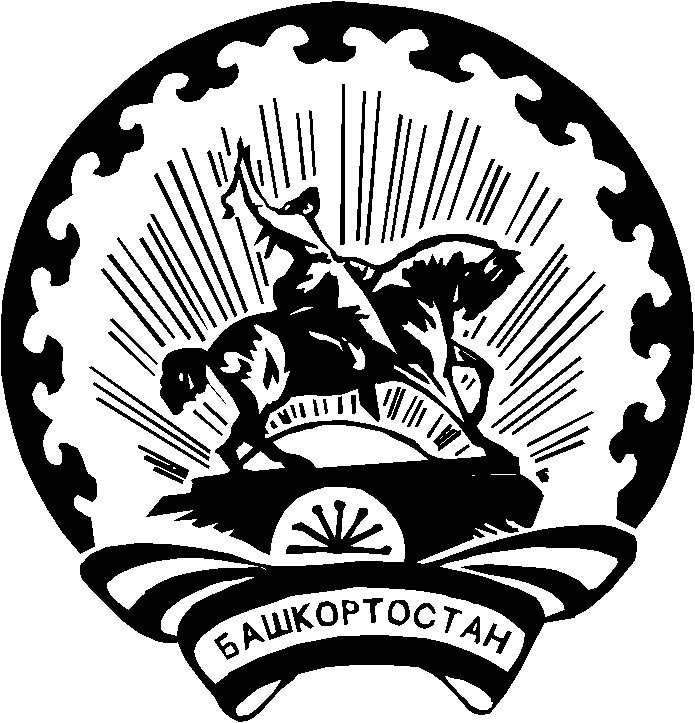 БАШҠОРТОСТАН РЕСПУБЛИКАҺЫ Тәтешле РАЙОНЫ муниципаль РАЙОНЫНЫҢ ТЕРРИТОРИАЛЬ ҺАЙЛАУ КОМИССИЯҺЫ 